Quick Guide for TRR Handling EditorsHandling Editors are responsible for evaluating the reviewer comments, assessing the relevance and suitability of the manuscript, and providing a timely decision to the author. They will:Solicit reviewers with suitable expertiseRespect the confidentiality of the process and be objective and constructive in providing feedbackDeclare any conflicts of interest (professional, personal or financial) and recuse yourself; the TRR follows the COPE guidelines on publishing ethicsNew Submission ChecklistRead the Abstract and accept or reject the invitation to handle the paper within 5 daysIf the paper is unintelligible or otherwise meets one of our Criteria for Desk Rejections, please Desk Reject and write a brief explanation for the authorIf the paper appears to warrant review, solicit at least 3 reviewers within 10 daysThe peer-review process is single blinded; i.e., the reviewers know who the authors are, but the authors do not know the names of the reviewersWhen a minimum of 3 reviews are complete, evaluate them and select one of the following decisions within 5 days: Reject or ReviseOnly in rare circumstances should you choose Accept with Minor Revisions at this stageOnce the revised paper is uploaded, the HE should look at the author response to reviewers, and either render a decision on or send back to the reviewer/s, depending on the complexity of the revisions and HE knowledge of the subjectCommittee-Recommended Paper Checklist 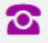         Papers that have been reviewed by a TRB committee have a telephone iconRead the Abstract and Reviews and accept or reject the invitation to handle the paper within 5 daysIf the paper merely confirms well-known results or otherwise meets our Criteria for Desk Rejections, please Desk Reject and write a brief explanation for the authorIf there are comprehensive committee reviews and the author has revised the paper accordingly, you may Accept with Minor Revisions at this stageIf the committee reviews are incomplete or lack clear guidance for the author, please solicit 1 or more new reviewers to evaluate the paper; you may, but you are not required to, review the paper yourselfYou may also contact the committee reviewers if they have indicated that they are willing to participate in TRR reviewWhen the reviews are complete, evaluate them and select one of the following decisions within 5 days: Reject or ReviseFor detailed instructions and more information, please visit the TRR Editor Resource Page